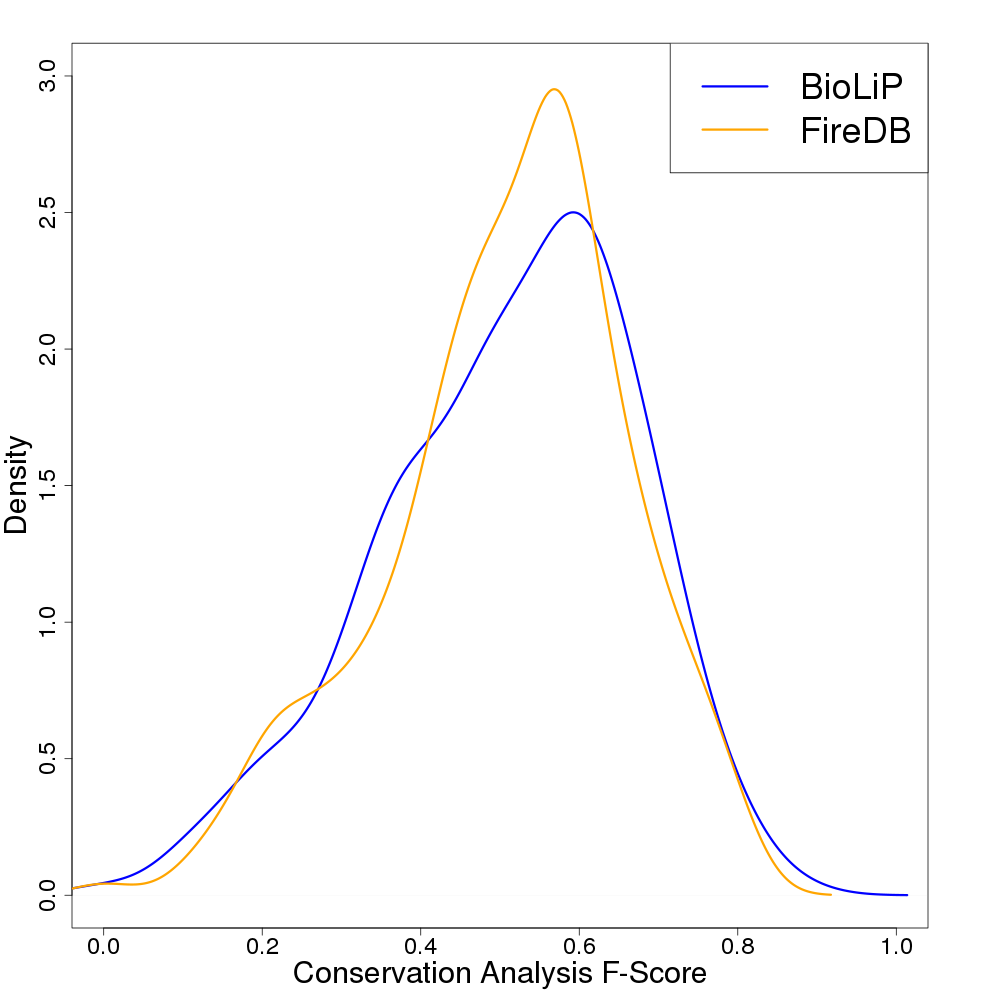 Supplemental Figure 1. Comparison of Max Sampled MSA conservation analysis F-Score distributions for 249 miscellaneous-molecule-binding proteins whose binding sites are annotated by both BioLiP (blue) and FireDB (orange). The distributions display minor differences overall, indicating that the F-Score of the Max Sampled MSA is minimally affected by the choice benchmark data set. The median Max Sampled MSA F-Score when defining binding sites by BioLiP is 0.532, while that when using FireDB is 0.529. These differences are not statistically significant (p = 0.758, Wilcoxon rank sum test). 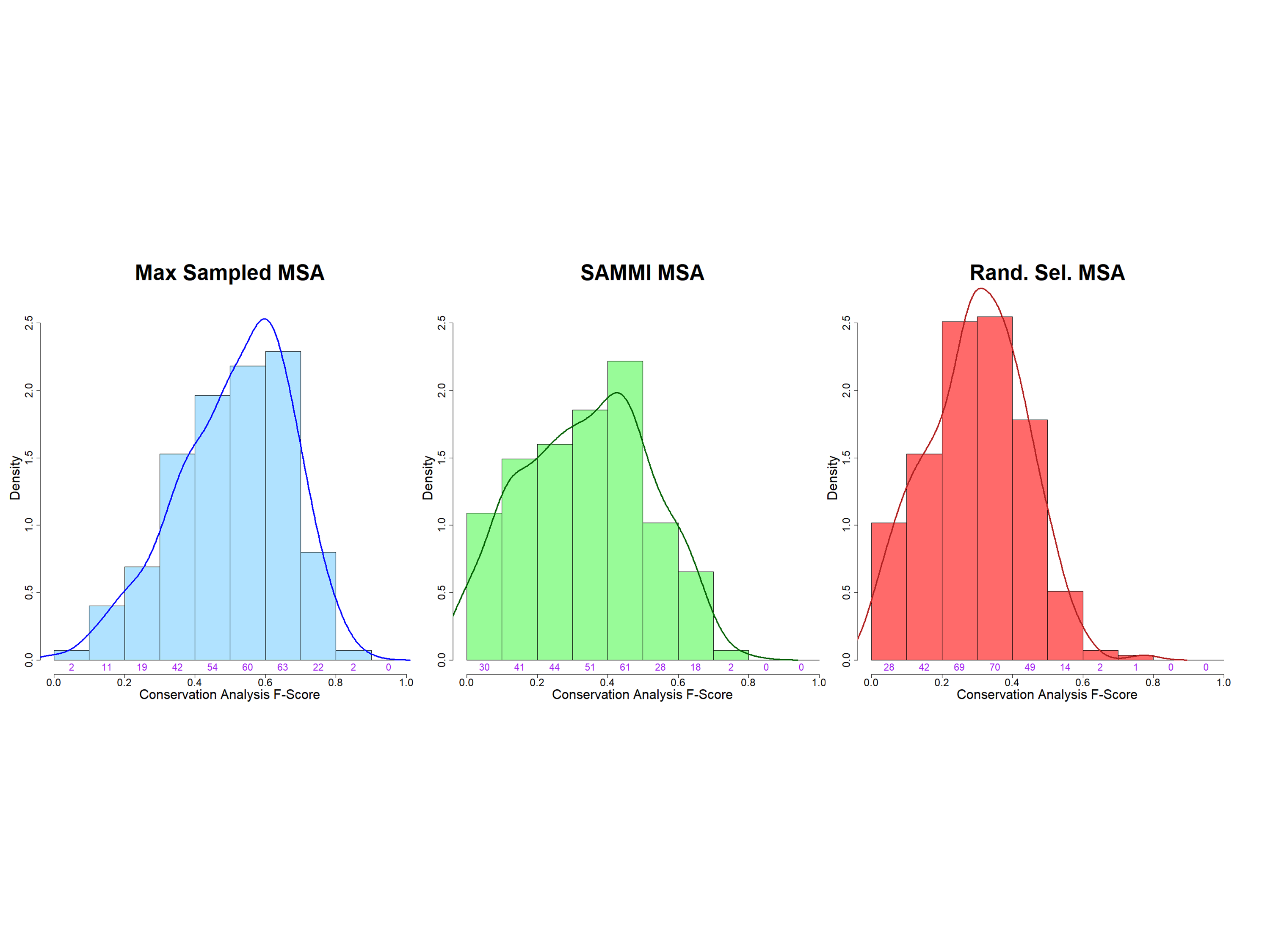 Supplemental Figure 2. Conservation analysis F-Score distributions for Max Sampled (blue), SAMMI (green), and randomly selected (red) MSAs for 275 miscellaneous-molecule-binding proteins. The data in these plots correspond to the density estimators plotted in Figure 2A and show accurate fit to histograms representing the underlying data. The number of cases in each histogram bin is shown in purple text. 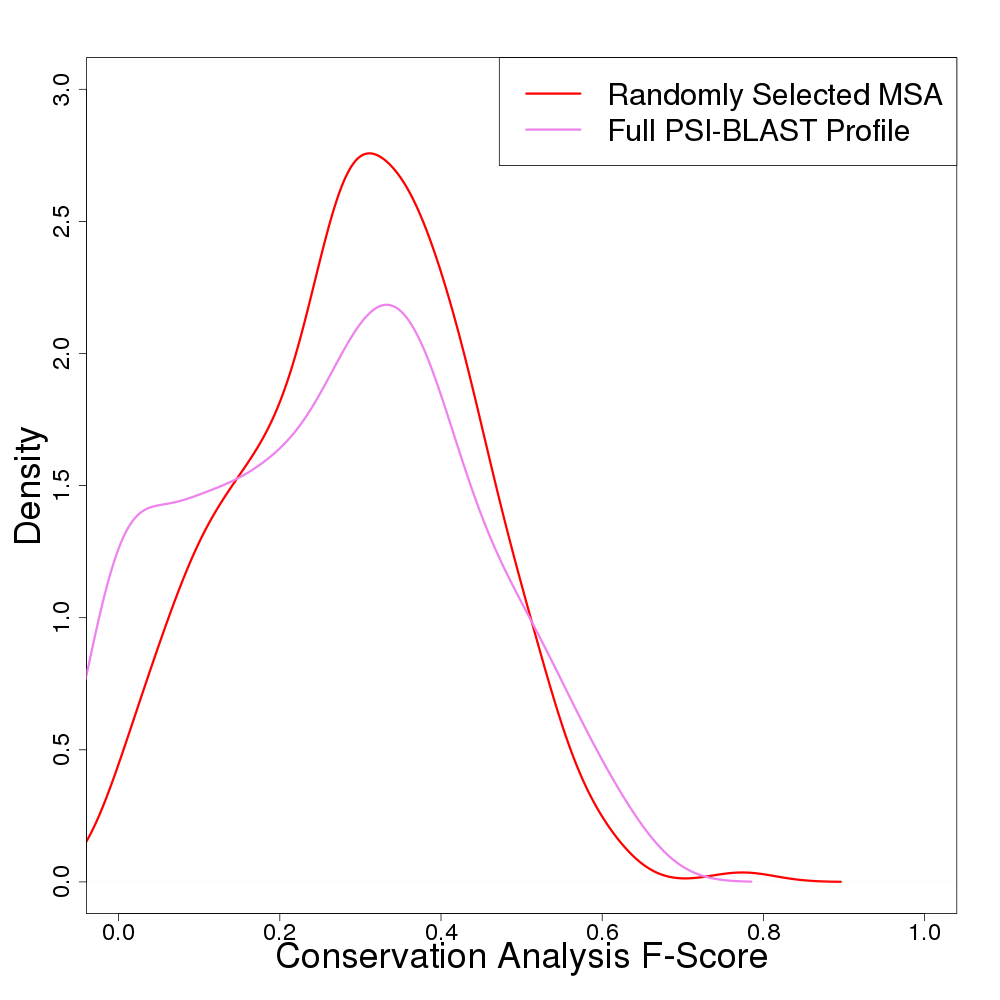 Supplemental Figure 3. Comparison of conservation analysis F-Score distributions obtained when using randomly selected MSAs (red) versus MSAs including the full set of sequences obtained from the original PSI-BLAST search (Full PSI-BLAST Profile; pink) for the set of 275 miscellaneous-molecule-binding proteins. The median F-Score values for the randomly selected and full PSI-BLAST profiles are 0.297 and 0.273, respectively, indicating that using the full set of PSI-BLAST sequences in conservation analysis generally leads to marginally inferior performance (p = 0.043, Wilcoxon rank sum test). A relatively large proportion of cases when using full PSI-BLAST profiles have an F-Score of zero due to the mixing of conservation signals from different protein functional families.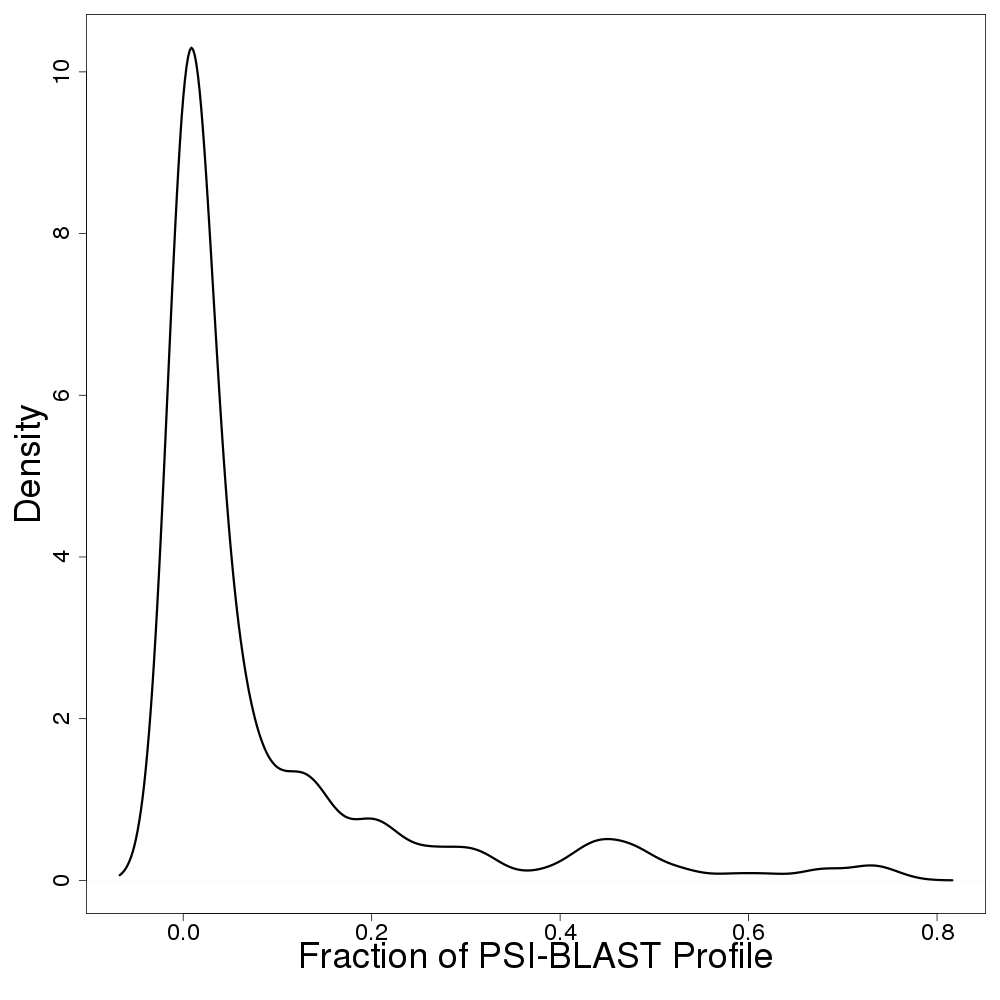 Supplemental Figure 4. Fraction of sequences in PSI-BLAST profile included in Max Sampled MSAs for the set of 275 miscellaneous-molecule-binding proteins. The mean fraction is 0.09, indicating that only a small portion of the sequences in a PSI-BLAST search are needed to construct MSAs optimal for functional site identification by conservation analysis.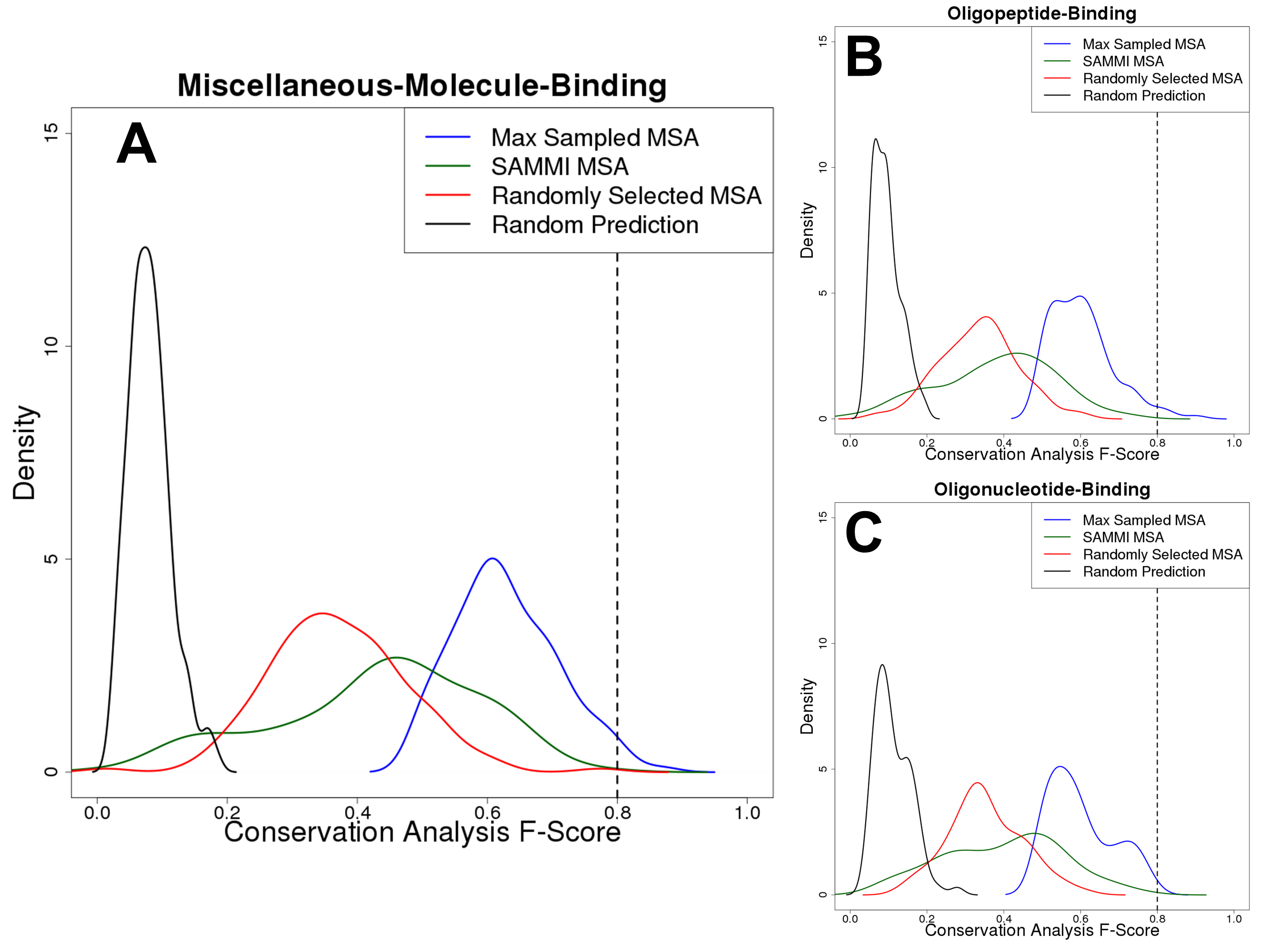 Supplemental Figure 5. Conservation analysis F-Score distributions for the subset of proteins in each of the three data sets (A: miscellaneous-molecule-binding, B: oligopeptide-binding, C: oligonucleotide-binding) with Max Sampled F-Scores greater than 0.5, demonstrating the benefit of SAMMI in all cases. There were 140, 118, and 77 proteins meeting this threshold in the miscellaneous-molecule-binding, oligopeptide-binding, and oligonucleotide-binding data sets, respectively. The benefit of selecting the SAMMI MSA is strong in all data sets, although a non-negligible fraction of cases have F-Scores that appear to be random at a higher rate than those of randomly selected MSAs. We have demonstrated previously that these are likely due to secondary, unannotated ligand binding sites. The dashed lines at F-Scores of ~0.8 indicate the approximate theoretical upper limit that was established by analysis of the agreement between different databases.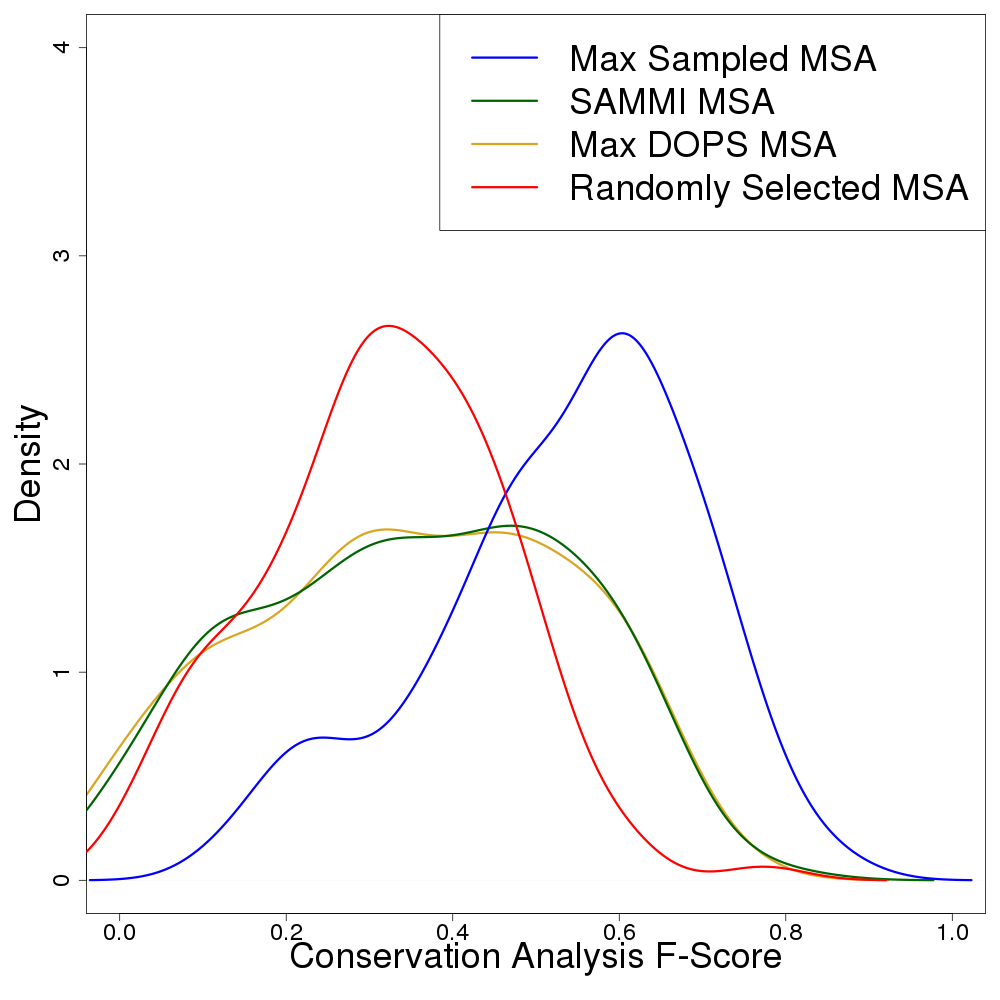 Supplemental Figure 6. Conservation analysis F-Score distributions obtained when selecting MSAs scored most highly by SAMMI (green) or DOPS (yellow), plotted for 126/275 miscellaneous-molecule-binding proteins. Scoring MSAs with SAMMI and DOPS largely appears to result in the selection of equivalent MSAs – for this set, the median F-Score of DOPS-selected MSAs is 0.35 while that of SAMMI-selected MSAs is 0.36 (p = 0.449, Wilcoxon rank sum test). Both DOPS and SAMMI are statistically significant improvements over random MSA selection, which has a median F-Score of 0.31 (p = 0.0419 for DOPS and p = 0.0295 for SAMMI, Wilcoxon rank sum test). However, both DOPS and SAMMI fall short of the theoretically possible Max Sampled MSA (blue), where the median F-Score is 0.56 (p < 0.001 for both DOPS and SAMMI).Supplemental Table 1. Percentage of area overlap between the distributions of the F-Scores resulting from random residue predictions (black curves in Fig. 2) with the F-Scores from conservation analysis of the Randomly Selected (Rand. Sel.; red curves in Fig. 2), SAMMI (green curves in Fig. 2), and Max Sampled (blue curves in Fig. 2) MSAs for each data set. Overlap values were calculated with the CRAN package “overlapping”*.* Massimiliano Pastore (2017). overlapping: Estimation of Overlapping in Empirical Distributions. R package version 1.5.0. https://CRAN.R-project.org/package=overlappingSupplemental Table 2. SAMMI MSA, Max Sampled MSA, and Rand. Sel. MSA F-Scores and their associated p-values for all the proteins in the data set. Refer to section 3.5 of the main article for an explanation of how p-values were calculated.Data SetRand. Sel. MSASAMMI MSAMax Sampled MSAMisc.-Molecule-Binding13%12%2.3%Oligopeptide-Binding30%24%12%Oligonucleotide-Binding33%29%10%PDB IDMaxMI MSA F-Scorep-valueMax Sampled MSA F-Scorep-valueRand Sel. MSA F-Scorep-valueMiscellaneous-Molecule-Binding ProteinsMiscellaneous-Molecule-Binding ProteinsMiscellaneous-Molecule-Binding ProteinsMiscellaneous-Molecule-Binding ProteinsMiscellaneous-Molecule-Binding ProteinsMiscellaneous-Molecule-Binding ProteinsMiscellaneous-Molecule-Binding Proteins1a0gB0.38< 0.0010.77< 0.0010.50< 0.0011apzB0.55< 0.0010.55< 0.0010.43< 0.0011b33A0.58< 0.0010.58< 0.0010.47< 0.0011b5fA0.29< 0.0010.29< 0.0010.26< 0.0011bibA0.29< 0.0010.48< 0.0010.30< 0.0011c52A0.44< 0.0010.49< 0.0010.38< 0.0011c80A0.38< 0.0010.46< 0.0010.26< 0.0011cr2A0.090.0930.52< 0.0010.27< 0.0011ds7B0.67< 0.0010.67< 0.0010.52< 0.0011e8eA0.47< 0.0010.56< 0.0010.46< 0.0011ecaA0.33< 0.0010.60< 0.0010.44< 0.0011ew6A0.38< 0.0010.44< 0.0010.39< 0.0011exfA0.12< 0.0010.12< 0.0010.050.7371f17A0.44< 0.0010.59< 0.0010.37< 0.0011f7kA0.56< 0.0010.67< 0.0010.35< 0.0011fujA0.110.0010.33< 0.0010.090.0201g2vA0.64< 0.0010.71< 0.0010.37< 0.0011g3rA0.47< 0.0010.60< 0.0010.30< 0.0011g9sA0.64< 0.0010.64< 0.0010.53< 0.0011gu1A0.14< 0.0010.57< 0.0010.31< 0.0011gwwB0.13< 0.0010.63< 0.0010.21< 0.0011gz6C0.33< 0.0010.56< 0.0010.40< 0.0011h4hC0.24< 0.0010.59< 0.0010.33< 0.0011hmpB0.14< 0.0010.79< 0.0010.49< 0.0011i7pA0.23< 0.0010.46< 0.0010.19< 0.0011i7qB0.60< 0.0010.70< 0.0010.49< 0.0011ionA0.14< 0.0010.48< 0.0010.29< 0.0011iwpB0.46< 0.0010.57< 0.0010.40< 0.0011jf8A0.59< 0.0010.71< 0.0010.51< 0.0011jg2A0.33< 0.0010.60< 0.0010.37< 0.0011jokA0.50< 0.0010.63< 0.0010.29< 0.0011juvA0.54< 0.0010.59< 0.0010.33< 0.0011jwbB0.31< 0.0010.62< 0.0010.30< 0.0011k6nL0.090.0050.18< 0.0010.060.3831klfB0.000.0640.22< 0.0010.050.4781kljH0.15< 0.0010.31< 0.0010.15< 0.0011ko5A0.090.4360.61< 0.0010.28< 0.0011l7nA0.62< 0.0010.62< 0.0010.43< 0.0011l9jM0.000.0030.34< 0.0010.100.0361lafE0.090.0580.35< 0.0010.16< 0.0011lkaA0.46< 0.0010.46< 0.0010.28< 0.0011lssA0.43< 0.0010.70< 0.0010.44< 0.0011m1dC0.50< 0.0010.50< 0.0010.35< 0.0011m6yA0.060.7990.42< 0.0010.27< 0.0011mg5B0.36< 0.0010.55< 0.0010.19< 0.0011n5jA0.64< 0.0010.82< 0.0010.60< 0.0011n83A0.000.0040.36< 0.0010.090.0551o3yA0.51< 0.0010.69< 0.0010.44< 0.0011op0A0.24< 0.0010.35< 0.0010.17< 0.0011p4mA0.25< 0.0010.50< 0.0010.31< 0.0011p4vA0.25< 0.0010.50< 0.0010.28< 0.0011pkkB0.20< 0.0010.60< 0.0010.25< 0.0011pymA0.38< 0.0010.50< 0.0010.22< 0.0011qrlA0.38< 0.0010.50< 0.0010.31< 0.0011re2A0.32< 0.0010.53< 0.0010.37< 0.0011rncA0.42< 0.0010.63< 0.0010.38< 0.0011rwtI0.070.9980.27< 0.0010.090.2431rz0A0.130.8250.26< 0.0010.100.3681s59C0.42< 0.0010.63< 0.0010.35< 0.0011tcvB0.24< 0.0010.47< 0.0010.28< 0.0011tvcA0.39< 0.0010.44< 0.0010.29< 0.0011up3A0.27< 0.0010.73< 0.0010.50< 0.0011us4A0.35< 0.0010.47< 0.0010.21< 0.0011vf1A0.33< 0.0010.56< 0.0010.19< 0.0011vfrB0.58< 0.0010.67< 0.0010.40< 0.0011vpaA0.55< 0.0010.73< 0.0010.35< 0.0011w3iA0.40< 0.0010.40< 0.0010.23< 0.0011wabA0.13< 0.0010.80< 0.0010.35< 0.0011wwzA0.67< 0.0010.67< 0.0010.44< 0.0011xdnA0.22< 0.0010.59< 0.0010.17< 0.0011xp8A0.080.0370.48< 0.0010.26< 0.0011xs4A0.47< 0.0010.47< 0.0010.35< 0.0011xttA0.48< 0.0010.64< 0.0010.48< 0.0011y3iA0.60< 0.0010.60< 0.0010.46< 0.0011y6hB0.110.0190.56< 0.0010.26< 0.0011y75A0.29< 0.0010.38< 0.0010.22< 0.0011yasA0.14< 0.0010.14< 0.0010.13< 0.0011z08C0.46< 0.0010.57< 0.0010.36< 0.0011zcoA0.33< 0.0010.50< 0.0010.33< 0.0011zsjA0.000.1500.18< 0.0010.000.1501zunA0.24< 0.0010.40< 0.0010.20< 0.0012aazI0.50< 0.0010.67< 0.0010.44< 0.0012atzA0.57< 0.0010.63< 0.0010.33< 0.0012b4dA0.130.1470.63< 0.0010.28< 0.0012b8qA0.32< 0.0010.42< 0.0010.29< 0.0012be9B0.30< 0.0010.50< 0.0010.31< 0.0012bfpA0.24< 0.0010.24< 0.0010.100.0012bhwB0.000.0180.27< 0.0010.020.1482bkaA0.58< 0.0010.58< 0.0010.40< 0.0012bsyA0.50< 0.0010.60< 0.0010.30< 0.0012btyB0.32< 0.0010.39< 0.0010.26< 0.0012cftA0.29< 0.0010.48< 0.0010.41< 0.0012cy0A0.27< 0.0010.38< 0.0010.21< 0.0012d1eA0.51< 0.0010.70< 0.0010.57< 0.0012dabB0.42< 0.0010.75< 0.0010.44< 0.0012dtxA0.20< 0.0010.20< 0.0010.110.0022e2oA0.10< 0.0010.40< 0.0010.15< 0.0012e6yA0.64< 0.0010.73< 0.0010.61< 0.0012eixB0.41< 0.0010.47< 0.0010.37< 0.0012ej0A0.35< 0.0010.61< 0.0010.28< 0.0012f16K0.50< 0.0010.70< 0.0010.43< 0.0012f16N0.48< 0.0010.76< 0.0010.43< 0.0012f5tX0.32< 0.0010.48< 0.0010.20< 0.0012f6uA0.53< 0.0010.74< 0.0010.43< 0.0012f90A0.20< 0.0010.60< 0.0010.33< 0.0012fcuB0.47< 0.0010.59< 0.0010.39< 0.0012g79A0.000.0040.40< 0.0010.18< 0.0012gnuM0.21< 0.0010.21< 0.0010.090.0022j4kA0.60< 0.0010.70< 0.0010.42< 0.0012j4qA0.31< 0.0010.62< 0.0010.37< 0.0012jaqA0.58< 0.0010.65< 0.0010.38< 0.0012jasA0.58< 0.0010.71< 0.0010.43< 0.0012jfoA0.78< 0.0010.87< 0.0010.77< 0.0012jj0L0.17< 0.0010.23< 0.0010.15< 0.0012mt9A0.56< 0.0010.75< 0.0010.52< 0.0012ntkA0.67< 0.0010.67< 0.0010.57< 0.0012nyqA0.50< 0.0010.70< 0.0010.48< 0.0012ob0A0.62< 0.0010.67< 0.0010.49< 0.0012ocpA0.41< 0.0010.55< 0.0010.32< 0.0012oy0A0.50< 0.0010.56< 0.0010.42< 0.0012pfrA0.110.0300.22< 0.0010.120.0042pz8A0.65< 0.0010.65< 0.0010.50< 0.0012qa5A0.52< 0.0010.70< 0.0010.24< 0.0012qjiB0.24< 0.0010.47< 0.0010.31< 0.0012qluA0.33< 0.0010.42< 0.0010.050.5132qpqA0.44< 0.0010.56< 0.0010.23< 0.0012qsyA0.17< 0.0010.67< 0.0010.36< 0.0012r5tA0.29< 0.0010.50< 0.0010.32< 0.0012rdeA0.48< 0.0010.62< 0.0010.43< 0.0012uumB0.33< 0.0010.50< 0.0010.37< 0.0012uz3B0.49< 0.0010.68< 0.0010.44< 0.0012v25A0.13< 0.0010.38< 0.0010.15< 0.0012v54A0.62< 0.0010.69< 0.0010.38< 0.0012vekA0.32< 0.0010.53< 0.0010.29< 0.0012vgrC0.40< 0.0010.60< 0.0010.40< 0.0012vheA0.090.2400.26< 0.0010.14< 0.0012vjhC0.000.0030.27< 0.0010.010.0142w5bA0.32< 0.0010.45< 0.0010.30< 0.0012wgrA0.000.0040.50< 0.0010.010.0212wleB0.32< 0.0010.42< 0.0010.21< 0.0012xtoA0.37< 0.0010.59< 0.0010.35< 0.0012yvoA0.18< 0.0010.36< 0.0010.21< 0.0012zgiA0.64< 0.0010.64< 0.0010.38< 0.0013a1uB0.71< 0.0010.79< 0.0010.48< 0.0013amqA0.12< 0.0010.35< 0.0010.19< 0.0013c5cA0.31< 0.0010.54< 0.0010.24< 0.0013ci1A0.20< 0.0010.30< 0.0010.100.0313cnlA0.42< 0.0010.67< 0.0010.34< 0.0013dh0B0.060.1040.48< 0.0010.19< 0.0013di1B0.18< 0.0010.55< 0.0010.31< 0.0013dr8A0.24< 0.0010.57< 0.0010.40< 0.0013dzhA0.50< 0.0010.60< 0.0010.34< 0.0013ef5A0.45< 0.0010.55< 0.0010.34< 0.0013f4fB0.18< 0.0010.64< 0.0010.33< 0.0013fbbA0.21< 0.0010.42< 0.0010.24< 0.0013gkiA0.33< 0.0010.40< 0.0010.24< 0.0013gydB0.21< 0.0010.32< 0.0010.17< 0.0013h2sA0.23< 0.0010.34< 0.0010.24< 0.0013i6vA0.27< 0.0010.45< 0.0010.25< 0.0013ia8A0.31< 0.0010.54< 0.0010.30< 0.0013ikhD0.15< 0.0010.62< 0.0010.26< 0.0013jw1A0.67< 0.0010.67< 0.0010.44< 0.0013k4hA0.34< 0.0010.55< 0.0010.28< 0.0013k4uA0.100.0160.30< 0.0010.17< 0.0013khcA0.53< 0.0010.67< 0.0010.49< 0.0013khjF0.42< 0.0010.53< 0.0010.23< 0.0013l31A0.000.0220.30< 0.0010.15< 0.0013lccA0.45< 0.0010.55< 0.0010.39< 0.0013lcvB0.29< 0.0010.43< 0.0010.28< 0.0013lftA0.28< 0.0010.69< 0.0010.34< 0.0013manA0.44< 0.0010.67< 0.0010.51< 0.0013mx6B0.48< 0.0010.76< 0.0010.43< 0.0013n1sB0.52< 0.0010.70< 0.0010.52< 0.0013n5oA0.43< 0.0010.50< 0.0010.41< 0.0013o1cA0.63< 0.0010.63< 0.0010.36< 0.0013oa8B0.61< 0.0010.73< 0.0010.54< 0.0013ozgC0.30< 0.0010.60< 0.0010.30< 0.0013p8vA0.43< 0.0010.57< 0.0010.22< 0.0013pjtA0.32< 0.0010.47< 0.0010.22< 0.0013s1wB0.43< 0.0010.57< 0.0010.43< 0.0013s86A0.54< 0.0010.62< 0.0010.44< 0.0013shrA0.42< 0.0010.63< 0.0010.30< 0.0013szjA0.43< 0.0010.61< 0.0010.42< 0.0013t7mA0.15< 0.0010.37< 0.0010.24< 0.0013tcyA0.000.0490.000.0490.000.0493u0zA0.090.1510.36< 0.0010.060.8493uyjA0.24< 0.0010.47< 0.0010.35< 0.0013v1pA0.42< 0.0010.74< 0.0010.52< 0.0013vrcB0.42< 0.0010.55< 0.0010.43< 0.0013vvbA0.50< 0.0010.68< 0.0010.48< 0.0013wbbA0.47< 0.0010.53< 0.0010.28< 0.0013wt8A0.27< 0.0010.64< 0.0010.43< 0.0013x3bA0.45< 0.0010.55< 0.0010.33< 0.0013zzhC0.29< 0.0010.38< 0.0010.13< 0.0014a7oA0.48< 0.0010.67< 0.0010.23< 0.0014arzA0.44< 0.0010.56< 0.0010.35< 0.0014aubH0.120.0470.29< 0.0010.15< 0.0014bj8A0.48< 0.0010.57< 0.0010.37< 0.0014c2wB0.100.0020.19< 0.0010.050.7114c5mA0.13< 0.0010.33< 0.0010.17< 0.0014cx9A0.37< 0.0010.44< 0.0010.36< 0.0014dbhA0.000.0450.33< 0.0010.110.0014df3A0.56< 0.0010.80< 0.0010.52< 0.0014dydA0.44< 0.0010.61< 0.0010.40< 0.0014gvoA0.22< 0.0010.44< 0.0010.27< 0.0014hyjA0.24< 0.0010.48< 0.0010.30< 0.0014ikeA0.18< 0.0010.36< 0.0010.15< 0.0014ileA0.64< 0.0010.64< 0.0010.36< 0.0014io6A0.30< 0.0010.30< 0.0010.030.2814io7B0.38< 0.0010.38< 0.0010.050.5634jwtA0.20< 0.0010.30< 0.0010.17< 0.0014kdyA0.21< 0.0010.42< 0.0010.15< 0.0014m9nA0.52< 0.0010.61< 0.0010.32< 0.0014mzvA0.080.2190.17< 0.0010.070.5504nauB0.43< 0.0010.79< 0.0010.59< 0.0014nl0A0.25< 0.0010.33< 0.0010.070.2764nroA0.47< 0.0010.71< 0.0010.30< 0.0014nv2A0.27< 0.0010.36< 0.0010.110.0014o3aB0.110.0010.21< 0.0010.060.2974o61A0.38< 0.0010.50< 0.0010.30< 0.0014o7sA0.60< 0.0010.70< 0.0010.41< 0.0014ohnA0.30< 0.0010.40< 0.0010.30< 0.0014owgA0.50< 0.0010.60< 0.0010.37< 0.0014pfxA0.38< 0.0010.56< 0.0010.44< 0.0014q3aB0.110.0960.110.0960.110.0964q5tA0.38< 0.0010.50< 0.0010.29< 0.0014r3uC0.43< 0.0010.59< 0.0010.35< 0.0014r67H0.50< 0.0010.58< 0.0010.37< 0.0014rt1A0.47< 0.0010.60< 0.0010.49< 0.0014tkrB0.37< 0.0010.52< 0.0010.35< 0.0014tvaA0.40< 0.0010.50< 0.0010.38< 0.0014wmbA0.40< 0.0010.40< 0.0010.23< 0.0014wopA0.43< 0.0010.50< 0.0010.31< 0.0014x3mA0.24< 0.0010.35< 0.0010.18< 0.0014xcxA0.17< 0.0010.26< 0.0010.100.0744xf7A0.40< 0.0010.40< 0.0010.19< 0.0014xshB0.29< 0.0010.47< 0.0010.26< 0.0014yahX0.31< 0.0010.31< 0.0010.20< 0.0014yb7E0.26< 0.0010.61< 0.0010.27< 0.0014yryC0.22< 0.0010.39< 0.0010.26< 0.0014z28A0.48< 0.0010.64< 0.0010.36< 0.0014zfnB0.69< 0.0010.69< 0.0010.52< 0.0014zh1D0.000.0010.110.2280.010.0034zmeA0.100.0010.19< 0.0010.020.3744zs4B0.33< 0.0010.40< 0.0010.15< 0.0015a65B0.40< 0.0010.40< 0.0010.29< 0.0015ahwB0.58< 0.0010.71< 0.0010.56< 0.0015aqdR0.42< 0.0010.61< 0.0010.41< 0.0015auoB0.57< 0.0010.64< 0.0010.45< 0.0015b0kC0.100.0030.100.0030.100.0035b7gA0.40< 0.0010.40< 0.0010.27< 0.0015c0oE0.42< 0.0010.55< 0.0010.22< 0.0015c2oA0.17< 0.0010.61< 0.0010.26< 0.0015cevA0.62< 0.0010.77< 0.0010.45< 0.0015cfsA0.36< 0.0010.36< 0.0010.36< 0.0015cz5K0.40< 0.0010.60< 0.0010.35< 0.0015dk6A0.110.0020.53< 0.0010.29< 0.0015e9eB0.38< 0.0010.44< 0.0010.15< 0.0015elmB0.35< 0.0010.47< 0.0010.31< 0.0015f2vT0.20< 0.0010.50< 0.0010.29< 0.0015fvjA0.160.1460.43< 0.0010.25< 0.0015g4lA0.24< 0.0010.30< 0.0010.100.2175gs9C0.110.0010.42< 0.0010.12< 0.0015ha5D0.21< 0.0010.36< 0.0010.140.0015hrkB0.45< 0.0010.64< 0.0010.27< 0.0015hs2A0.25< 0.0010.56< 0.0010.39< 0.0015htlB0.43< 0.0010.64< 0.0010.33< 0.0015hvkC0.12< 0.0010.35< 0.0010.080.0285iqcB0.20< 0.0010.50< 0.0010.15< 0.0015k3wA0.42< 0.0010.53< 0.0010.27< 0.0015l5eH0.58< 0.0010.67< 0.0010.43< 0.0015laaA0.32< 0.0010.53< 0.0010.35< 0.0015lm3A0.140.0160.50< 0.0010.21< 0.0015lrrA0.000.0020.40< 0.0010.19< 0.0015tcxA0.000.0130.18< 0.0010.090.039Oligopeptide-Binding ProteinsOligopeptide-Binding ProteinsOligopeptide-Binding ProteinsOligopeptide-Binding ProteinsOligopeptide-Binding ProteinsOligopeptide-Binding ProteinsOligopeptide-Binding Proteins1a3rL0.000.0250.13< 0.0010.000.0431a5hB0.060.5760.130.0030.050.1621a81A0.21< 0.0010.32< 0.0010.150.0021ab9B0.130.0760.38< 0.0010.23< 0.0011axdA0.42< 0.0010.53< 0.0010.25< 0.0011ayaA0.38< 0.0010.38< 0.0010.260.0041b8hB0.19< 0.0010.19< 0.0010.090.3661b8qA0.190.0110.38< 0.0010.190.0081bc5A0.080.1950.15< 0.0010.110.0011bs6A0.32< 0.0010.42< 0.0010.23< 0.0011bx9A0.30< 0.0010.50< 0.0010.21< 0.0011cqgA0.29< 0.0010.64< 0.0010.42< 0.0011d6wA0.000.0040.15< 0.0010.050.8351eenA0.38< 0.0010.69< 0.0010.46< 0.0011eg4A0.000.0390.27< 0.0010.080.0351elrA0.090.4880.36< 0.0010.200.0011elwA0.36< 0.0010.45< 0.0010.32< 0.0011emuA0.35< 0.0010.41< 0.0010.24< 0.0011f3rB0.060.3500.110.0690.010.0011f47B0.55< 0.0010.64< 0.0010.43< 0.0011f4vA0.24< 0.0010.48< 0.0010.180.0011f8aB0.070.2730.43< 0.0010.080.3781f93A0.38< 0.0010.50< 0.0010.38< 0.0011fchB0.52< 0.0010.65< 0.0010.43< 0.0011fhrA0.090.4520.64< 0.0010.23< 0.0011fivA0.42< 0.0010.67< 0.0010.37< 0.0011fllA0.000.0070.35< 0.0010.100.0801fn8A0.070.9000.29< 0.0010.140.0021fprA0.31< 0.0010.50< 0.0010.34< 0.0011g3fA0.43< 0.0010.43< 0.0010.28< 0.0011gbbA0.130.0010.25< 0.0010.100.0171gxcA0.24< 0.0010.35< 0.0010.25< 0.0011h6wA0.210.0040.51< 0.0010.32< 0.0011hneE0.100.0350.30< 0.0010.070.4561hpgA0.000.0010.21< 0.0010.020.0091hy2A0.24< 0.0010.35< 0.0010.180.0011i3zA0.39< 0.0010.50< 0.0010.30< 0.0011ik9A0.50< 0.0010.70< 0.0010.38< 0.0011irsA0.190.2860.45< 0.0010.200.2301j4xA0.24< 0.0010.42< 0.0010.30< 0.0011jn5B0.000.0140.000.0140.000.0141jojA0.000.0100.27< 0.0010.12< 0.0011jp5A0.00< 0.0010.36< 0.0010.020.0021jplA0.25< 0.0010.67< 0.0010.35< 0.0011jq8A0.40< 0.0010.46< 0.0010.34< 0.0011ju5A0.42< 0.0010.42< 0.0010.27< 0.0011jxqA0.100.0240.20< 0.0010.120.0011ka6A0.38< 0.0010.44< 0.0010.28< 0.0011ko6A0.38< 0.0010.50< 0.0010.32< 0.0011kugA0.22< 0.0010.22< 0.0010.140.0011ky6A0.50< 0.0010.60< 0.0010.23< 0.0011lckA0.22< 0.0010.52< 0.0010.30< 0.0011lm8V0.22< 0.0010.50< 0.0010.190.0101ltjB0.000.0150.35< 0.0010.11< 0.0011lvmB0.170.0030.33< 0.0010.20< 0.0011m46A0.40< 0.0010.40< 0.0010.140.0431m4pA0.43< 0.0010.61< 0.0010.40< 0.0011m72B0.22< 0.0010.44< 0.0010.18< 0.0011mw4A0.35< 0.0010.52< 0.0010.130.3551n7tA0.43< 0.0010.57< 0.0010.43< 0.0011ncrA0.18< 0.0010.36< 0.0010.11< 0.0011njtB0.29< 0.0010.36< 0.0010.25< 0.0011ntvA0.39< 0.0010.39< 0.0010.150.1171o0pA0.230.0010.62< 0.0010.42< 0.0011o9kA0.100.0130.50< 0.0010.20< 0.0011oqdE0.21< 0.0010.53< 0.0010.28< 0.0011p4uA0.67< 0.0010.83< 0.0010.50< 0.0011p8dB0.33< 0.0010.56< 0.0010.19< 0.0011p9uB0.20< 0.0010.33< 0.0010.21< 0.0011picA0.43< 0.0010.54< 0.0010.38< 0.0011q3pB0.36< 0.0010.82< 0.0010.35< 0.0011qjjA0.27< 0.0010.67< 0.0010.45< 0.0011qmzA0.52< 0.0010.59< 0.0010.36< 0.0011qrjB0.21< 0.0010.34< 0.0010.100.2331r1pC0.200.0090.50< 0.0010.200.0081rxmA0.44< 0.0010.50< 0.0010.38< 0.0011ry1W0.090.0850.35< 0.0010.080.0531shcA0.39< 0.0010.50< 0.0010.36< 0.0011srnA0.35< 0.0010.41< 0.0010.31< 0.0011szaB0.50< 0.0010.80< 0.0010.58< 0.0011t37A0.40< 0.0010.40< 0.0010.31< 0.0011t7dB0.50< 0.0010.50< 0.0010.31< 0.0011tceA0.28< 0.0010.48< 0.0010.27< 0.0011tk2A0.13< 0.0010.58< 0.0010.27< 0.0011twqA0.41< 0.0010.62< 0.0010.37< 0.0011u00A0.090.0960.27< 0.0010.120.0011uefA0.62< 0.0010.62< 0.0010.50< 0.0011vu2F0.060.1270.18< 0.0010.080.5121vyjG0.36< 0.0010.46< 0.0010.30< 0.0011vytB0.100.0010.40< 0.0010.11< 0.0011wlpB0.51< 0.0010.62< 0.0010.38< 0.0011xlsA0.080.2370.40< 0.0010.16< 0.0011xqhA0.130.0010.130.0010.130.0011xxvB0.090.0370.17< 0.0010.14< 0.0011y3aA0.56< 0.0010.63< 0.0010.34< 0.0011yfnA0.47< 0.0010.47< 0.0010.33< 0.0011yjmA0.58< 0.0010.75< 0.0010.61< 0.0011yrkA0.71< 0.0010.79< 0.0010.53< 0.0011ywhO0.00< 0.0010.150.0010.01< 0.0011zubA0.150.8380.38< 0.0010.140.7252a06D0.050.0500.100.4050.030.0042a7uB0.48< 0.0010.56< 0.0010.47< 0.0012aijX0.070.7090.40< 0.0010.14< 0.0012an6A0.080.5390.25< 0.0010.080.7522asuB0.110.0060.42< 0.0010.21< 0.0012aw6A0.110.0030.17< 0.0010.040.1272b0fA0.38< 0.0010.54< 0.0010.37< 0.0012b1nA0.000.0350.25< 0.0010.050.9832b7fA0.100.9230.29< 0.0010.20< 0.0012bapA0.18< 0.0010.27< 0.0010.17< 0.0012bbaA0.070.3020.140.0130.060.1462bbuA0.100.6820.48< 0.0010.150.0072bckA0.00< 0.0010.00< 0.0010.00< 0.0012btpA0.48< 0.0010.57< 0.0010.42< 0.0012bugA0.30< 0.0010.60< 0.0010.29< 0.0012c2lA0.000.0100.19< 0.0010.060.5072ci9A0.55< 0.0010.55< 0.0010.37< 0.0012dp4E0.23< 0.0010.46< 0.0010.30< 0.0012dyhA0.000.0080.46< 0.0010.080.0152e75C0.000.0050.29< 0.0010.040.7702etzA0.21< 0.0010.32< 0.0010.140.0672f9jB0.14< 0.0010.41< 0.0010.250.2642fciA0.310.0010.36< 0.0010.290.0102ghqB0.30< 0.0010.36< 0.0010.26< 0.0012h59B0.33< 0.0010.33< 0.0010.090.0362h6mA0.24< 0.0010.24< 0.0010.24< 0.0012hbrA0.55< 0.0010.73< 0.0010.58< 0.0012hdxA0.080.0180.46< 0.0010.26< 0.0012hplA0.64< 0.0010.64< 0.0010.51< 0.0012hsqA0.30< 0.0010.36< 0.0010.18< 0.0012hzsB0.050.0560.40< 0.0010.19< 0.0012i5yP0.21< 0.0010.21< 0.0010.12< 0.0012ihsA0.16< 0.0010.56< 0.0010.26< 0.0012iuhA0.200.0130.47< 0.0010.26< 0.0012iv9A0.44< 0.0010.56< 0.0010.37< 0.0012jamB0.31< 0.0010.38< 0.0010.16< 0.0012jbyA0.090.2900.090.2900.090.2902jdlA0.110.1950.16< 0.0010.080.8712jgcA0.21< 0.0010.41< 0.0010.140.0132jnwA0.43< 0.0010.52< 0.0010.34< 0.0012joaA0.32< 0.0010.45< 0.0010.230.0032jw1A0.230.0970.230.0970.230.0972k2rA0.100.3550.30< 0.0010.070.6962k7wA0.00< 0.0010.25< 0.0010.01< 0.0012knhA0.42< 0.0010.67< 0.0010.40< 0.0012kohA0.34< 0.0010.57< 0.0010.38< 0.0012kplA0.42< 0.0010.51< 0.0010.33< 0.0012ktbB0.180.0010.27< 0.0010.130.1392kymA0.30< 0.0010.59< 0.0010.35< 0.0012l0iA0.36< 0.0010.55< 0.0010.38< 0.0012l1lB0.27< 0.0010.45< 0.0010.32< 0.0012l4tA0.45< 0.0010.59< 0.0010.38< 0.0012l7uA0.00< 0.0010.180.0090.080.1792lbmA0.120.7510.41< 0.0010.190.0052le8A0.00< 0.0010.46< 0.0010.160.1312lehA0.110.4070.110.4070.070.2942lozA0.140.9860.33< 0.0010.160.4302lp8A0.21< 0.0010.34< 0.0010.17< 0.0012lspB0.33< 0.0010.50< 0.0010.40< 0.0012lvmA0.34< 0.0010.62< 0.0010.34< 0.0012m0vA0.33< 0.0010.67< 0.0010.35< 0.0012m5bA0.34< 0.0010.54< 0.0010.36< 0.0012m9pA0.29< 0.0010.34< 0.0010.27< 0.0012mbzA0.27< 0.0010.49< 0.0010.30< 0.0012mowA0.50< 0.0010.60< 0.0010.37< 0.0012mpsA0.57< 0.0010.64< 0.0010.34< 0.0012my3A0.240.0120.34< 0.0010.150.1722n01B0.160.4890.38< 0.0010.210.2712n2hB0.31< 0.0010.46< 0.0010.33< 0.0012ndfA0.33< 0.0010.42< 0.0010.29< 0.0012nmbA0.110.1370.32< 0.0010.15< 0.0012nnuA0.00< 0.0010.25< 0.0010.080.5272od8A0.43< 0.0010.50< 0.0010.37< 0.0012pbkA0.34< 0.0010.41< 0.0010.34< 0.0012pehA0.59< 0.0010.71< 0.0010.50< 0.0012phgA0.29< 0.0010.35< 0.0010.140.0122pqnA0.070.0210.41< 0.0010.24< 0.0012puqH0.52< 0.0010.52< 0.0010.35< 0.0012pv3A0.17< 0.0010.25< 0.0010.15< 0.0012q3cA0.38< 0.0010.46< 0.0010.33< 0.0012qasA0.56< 0.0010.64< 0.0010.52< 0.0012qfcA0.000.0150.12< 0.0010.000.0302qiyA0.200.1440.34< 0.0010.170.8592qmeA0.150.0670.25< 0.0010.100.4852qosC0.00< 0.0010.25< 0.0010.150.0142qqsA0.36< 0.0010.55< 0.0010.38< 0.0012qt5A0.120.0040.24< 0.0010.050.8212rdlA0.13< 0.0010.13< 0.0010.020.0432remC0.21< 0.0010.53< 0.0010.19< 0.0012rfdA0.22< 0.0010.38< 0.0010.19< 0.0012ri7A0.080.8920.24< 0.0010.060.4132rmcA0.20< 0.0010.60< 0.0010.31< 0.0012rmxA0.200.0170.27< 0.0010.150.6132rorA0.25< 0.0010.58< 0.0010.27< 0.0012rs9B0.32< 0.0010.53< 0.0010.28< 0.0012rt5A0.55< 0.0010.55< 0.0010.46< 0.0012ruiA0.33< 0.0010.33< 0.0010.24< 0.0012v64A0.20< 0.0010.45< 0.0010.22< 0.0012vifA0.260.0010.39< 0.0010.250.0042voiA0.43< 0.0010.43< 0.0010.24< 0.0012w2hB0.000.0110.15< 0.0010.010.0322w5zA0.20< 0.0010.47< 0.0010.26< 0.0012waxC0.00< 0.0010.26< 0.0010.050.0652wff30.000.0100.090.0910.000.0112wh6A0.00< 0.0010.070.0240.03< 0.0012wubA0.21< 0.0010.29< 0.0010.20< 0.0012x4yA0.39< 0.0010.54< 0.0010.32< 0.0012xc8B0.090.5300.26< 0.0010.150.0782xpoA0.52< 0.0010.61< 0.0010.39< 0.0012xs3B0.24< 0.0010.47< 0.0010.22< 0.0012xxnA0.31< 0.0010.46< 0.0010.34< 0.0012xzeA0.090.2650.26< 0.0010.090.3752y0nC0.29< 0.0010.40< 0.0010.23< 0.0012ykaA0.38< 0.0010.54< 0.0010.23< 0.0012yktA0.45< 0.0010.55< 0.0010.29< 0.0012yleA0.160.0500.53< 0.0010.27< 0.0012ymbC0.000.0010.15< 0.0010.010.0082z3nA0.64< 0.0010.64< 0.0010.52< 0.0012z8pA0.33< 0.0010.53< 0.0010.34< 0.0012zghA0.070.9850.30< 0.0010.130.0052zjdC0.40< 0.0010.60< 0.0010.26< 0.0012zneA0.35< 0.0010.35< 0.0010.130.1933aaeA0.100.0010.30< 0.0010.16< 0.0013aaeB0.45< 0.0010.55< 0.0010.44< 0.0013agzB0.24< 0.0010.35< 0.0010.090.1253ajbA0.090.0040.27< 0.0010.080.0143al3A0.00< 0.0010.39< 0.0010.16< 0.0013bimC0.000.0040.50< 0.0010.080.9803binA0.17< 0.0010.61< 0.0010.23< 0.0013bo7A0.110.1240.56< 0.0010.32< 0.0013bpmA0.090.0640.27< 0.0010.17< 0.0013bqoA0.23< 0.0010.45< 0.0010.150.0383bs4A0.080.3140.33< 0.0010.19< 0.0013bu8B0.060.2020.45< 0.0010.110.2873c0tA0.110.2710.17< 0.0010.120.2163c5tA0.00< 0.0010.30< 0.0010.050.0013chxB0.000.0210.14< 0.0010.000.0393cqzC0.32< 0.0010.32< 0.0010.20< 0.0013cv0A0.52< 0.0010.65< 0.0010.38< 0.0013d2uA0.000.0010.25< 0.0010.20< 0.0013d2yA0.43< 0.0010.61< 0.0010.46< 0.0013d42A0.17< 0.0010.61< 0.0010.25< 0.0013d9kB0.48< 0.0010.57< 0.0010.42< 0.0013dd7A0.080.0540.25< 0.0010.100.1423dktA0.27< 0.0010.40< 0.0010.19< 0.0013dxcA0.31< 0.0010.51< 0.0010.34< 0.0013echB0.130.7410.44< 0.0010.120.6803emhA0.080.0580.32< 0.0010.090.0133exbA0.38< 0.0010.38< 0.0010.25< 0.0013fxxA0.16< 0.0010.48< 0.0010.21< 0.0013gduB0.12< 0.0010.24< 0.0010.14< 0.0013ggzD0.26< 0.0010.43< 0.0010.18< 0.0013gj8A0.27< 0.0010.36< 0.0010.19< 0.0013gs2C0.33< 0.0010.47< 0.0010.32< 0.0013hnaA0.060.3540.34< 0.0010.080.7583hquA0.000.0060.19< 0.0010.000.0103j31Q0.140.0010.140.0010.140.0013jqoB0.34< 0.0010.34< 0.0010.27< 0.0013jrvB0.22< 0.0010.22< 0.0010.22< 0.0013juaG0.33< 0.0010.58< 0.0010.23< 0.0013k48B0.110.5030.42< 0.0010.21< 0.0013kmtC0.150.5470.51< 0.0010.240.0033kxyG0.170.4080.34< 0.0010.140.6703l41A0.32< 0.0010.42< 0.0010.16< 0.0013lqjA0.34< 0.0010.48< 0.0010.25< 0.0013m5nB0.24< 0.0010.24< 0.0010.16< 0.0013me9B0.45< 0.0010.64< 0.0010.33< 0.0013mhpB0.00< 0.0010.18< 0.0010.030.1053mimB0.00< 0.0010.090.6720.010.0013mnpA0.32< 0.0010.42< 0.0010.19< 0.0013n00A0.28< 0.0010.48< 0.0010.32< 0.0013nthA0.53< 0.0010.63< 0.0010.39< 0.0013nziA0.120.0010.59< 0.0010.37< 0.0013o2bC0.63< 0.0010.74< 0.0010.61< 0.0013oakA0.51< 0.0010.65< 0.0010.47< 0.0013ob1B0.37< 0.0010.52< 0.0010.28< 0.0013oe7G0.000.0010.070.5890.000.0023olrA0.40< 0.0010.56< 0.0010.35< 0.0013omcA0.24< 0.0010.32< 0.0010.24< 0.0013omkA0.30< 0.0010.60< 0.0010.19< 0.0013p72A0.090.0160.17< 0.0010.040.8273p9yA0.34< 0.0010.48< 0.0010.32< 0.0013qbrA0.24< 0.0010.30< 0.0010.25< 0.0013qhrD0.33< 0.0010.67< 0.0010.39< 0.0013qisA0.000.0150.29< 0.0010.12< 0.0013r0hA0.000.0020.17< 0.0010.070.8853r42A0.100.1140.40< 0.0010.100.1353rbqA0.34< 0.0010.44< 0.0010.30< 0.0013riyB0.30< 0.0010.48< 0.0010.26< 0.0013rofA0.32< 0.0010.42< 0.0010.25< 0.0013rqgC0.73< 0.0010.73< 0.0010.48< 0.0013rtxA0.000.0550.11< 0.0010.010.1113rz2A0.000.0030.100.3360.000.0033si5A0.000.0050.110.0700.000.0073sl9B0.17< 0.0010.42< 0.0010.20< 0.0013so6A0.170.6750.40< 0.0010.240.0013sv1A0.190.0010.44< 0.0010.25< 0.0013t7gA0.19< 0.0010.29< 0.0010.21< 0.0013td5A0.30< 0.0010.50< 0.0010.29< 0.0013tdiA0.00< 0.0010.130.0430.040.0083tfyA0.40< 0.0010.60< 0.0010.36< 0.0013twtD0.43< 0.0010.52< 0.0010.140.0533u3dA0.080.0900.25< 0.0010.050.9153u5oC0.05< 0.0010.42< 0.0010.24< 0.0013uatA0.44< 0.0010.59< 0.0010.29< 0.0013uecA0.48< 0.0010.76< 0.0010.34< 0.0013ui2A0.00< 0.0010.19< 0.0010.060.5473uotA0.53< 0.0010.63< 0.0010.43< 0.0013up0B0.45< 0.0010.64< 0.0010.15< 0.0013upvA0.21< 0.0010.42< 0.0010.23< 0.0013v4oA0.21< 0.0010.28< 0.0010.22< 0.0013v4yG0.110.0140.21< 0.0010.040.2743vivA0.29< 0.0010.50< 0.0010.29< 0.0013wdcA0.24< 0.0010.56< 0.0010.34< 0.0013x23A0.000.0030.14< 0.0010.000.0063zqgA0.00< 0.0010.30< 0.0010.050.1053zrjB0.18< 0.0010.45< 0.0010.19< 0.0014a1gB0.080.9410.25< 0.0010.040.0754a8xC0.30< 0.0010.90< 0.0010.39< 0.0014apoB0.110.0770.56< 0.0010.28< 0.0014aw9A0.100.0250.38< 0.0010.27< 0.0014b4sA0.180.0970.35< 0.0010.170.1674b6hA0.110.8050.32< 0.0010.090.7514b9wB0.27< 0.0010.45< 0.0010.28< 0.0014bh6H0.000.0210.000.0210.000.0214bjtA0.210.0020.47< 0.0010.28< 0.0014bu1A0.00< 0.0010.24< 0.0010.100.2784bwbB0.000.0510.20< 0.0010.10< 0.0014bwqA0.27< 0.0010.53< 0.0010.29< 0.0014bxrA0.090.2720.35< 0.0010.080.5224cguA0.21< 0.0010.42< 0.0010.18< 0.0014cgvB0.32< 0.0010.74< 0.0010.34< 0.0014cxfA0.160.3880.210.0010.140.7964cydB0.060.4170.18< 0.0010.050.2894d8iA0.000.0170.19< 0.0010.110.0024dayA0.000.0030.44< 0.0010.16< 0.0014djcA0.21< 0.0010.41< 0.0010.160.0144dm9A0.27< 0.0010.45< 0.0010.28< 0.0014dowA0.19< 0.0010.52< 0.0010.21< 0.0014emzC0.18< 0.0010.36< 0.0010.120.0554eoyB0.110.5110.42< 0.0010.20< 0.0014eqjA0.19< 0.0010.19< 0.0010.120.8294extC0.120.9200.29< 0.0010.160.0444f02D0.000.0020.17< 0.0010.030.0634fi9A0.25< 0.0010.25< 0.0010.18< 0.0014fvdA0.48< 0.0010.62< 0.0010.36< 0.0014gbaB0.000.0040.20< 0.0010.030.1804gf3A0.200.4250.30< 0.0010.160.4084gxbA0.070.4790.48< 0.0010.16< 0.0014gxlA0.25< 0.0010.42< 0.0010.25< 0.0014gy5A0.17< 0.0010.34< 0.0010.20< 0.0014h4fA0.000.0140.110.0020.000.0174hh6A0.21< 0.0010.32< 0.0010.090.1894hrgA0.140.7820.28< 0.0010.140.6994i5bD0.000.0170.13< 0.0010.000.0174iczA0.57< 0.0010.57< 0.0010.23< 0.0014imqA0.21< 0.0010.28< 0.0010.19< 0.0014irvA0.21< 0.0010.21< 0.0010.21< 0.0014iuuB0.21< 0.0010.29< 0.0010.180.0064j2cA0.48< 0.0010.56< 0.0010.29< 0.0014j8bA0.000.0080.43< 0.0010.13< 0.0014j8sA0.24< 0.0010.48< 0.0010.35< 0.0014je8A0.22< 0.0010.44< 0.0010.27< 0.0014jifA0.33< 0.0010.44< 0.0010.28< 0.0014jizA0.140.0050.29< 0.0010.120.0514jj7A0.22< 0.0010.33< 0.0010.20< 0.0014jmhA0.26< 0.0010.35< 0.0010.20< 0.0014jmrB0.46< 0.0010.54< 0.0010.37< 0.0014jnaB0.000.0720.32< 0.0010.17< 0.0014jxtA0.55< 0.0010.64< 0.0010.41< 0.0014knlC0.44< 0.0010.67< 0.0010.47< 0.0014l1uB0.200.0010.47< 0.0010.25< 0.0014lebA0.10< 0.0010.10< 0.0010.050.3364lk9A0.130.7140.40< 0.0010.220.0014mgxA0.000.0010.56< 0.0010.070.9494mi8B0.070.0640.070.0640.070.0644mjtB0.000.0070.45< 0.0010.24< 0.0014n4fA0.100.0300.40< 0.0010.18< 0.0014n4iA0.42< 0.0010.48< 0.0010.33< 0.0014n7zA0.42< 0.0010.60< 0.0010.40< 0.0014nb3A0.28< 0.0010.48< 0.0010.30< 0.0014necD0.080.2760.33< 0.0010.090.1524nf9A0.29< 0.0010.29< 0.0010.100.0214nftC0.000.0020.40< 0.0010.17< 0.0014nutA0.30< 0.0010.42< 0.0010.25< 0.0014nuvB0.000.0310.000.0310.000.0314o56A0.33< 0.0010.42< 0.0010.27< 0.0014odnA0.00< 0.0010.21< 0.0010.01< 0.0014p3wA0.24< 0.0010.39< 0.0010.140.4144p5hA0.000.0500.11< 0.0010.000.0574p6zS0.32< 0.0010.74< 0.0010.30< 0.0014pi2K0.100.0020.100.0020.100.0024pk3A0.21< 0.0010.57< 0.0010.36< 0.0014po2A0.27< 0.0010.33< 0.0010.16< 0.0014pryA0.32< 0.0010.48< 0.0010.30< 0.0014qaeB0.00< 0.0010.120.4030.00< 0.0014qbmA0.32< 0.0010.48< 0.0010.34< 0.0014qbsA0.070.0520.36< 0.0010.160.1454qqiA0.100.1960.44< 0.0010.160.1074rhgA0.16< 0.0010.48< 0.0010.18< 0.0014rrvA0.000.0010.27< 0.0010.060.7344tt2A0.100.3770.40< 0.0010.170.0014twiA0.33< 0.0010.40< 0.0010.24< 0.0014u39F0.00< 0.0010.060.5380.00< 0.0014u7eB0.080.9620.24< 0.0010.070.5464u9wB0.15< 0.0010.54< 0.0010.23< 0.0014uf2A0.160.0290.160.0290.160.0294uy4B0.30< 0.0010.52< 0.0010.30< 0.0014v1cK0.33< 0.0010.50< 0.0010.28< 0.0014wj7A0.46< 0.0010.54< 0.0010.36< 0.0014wkmA0.55< 0.0010.55< 0.0010.25< 0.0014wsfA0.53< 0.0010.73< 0.0010.49< 0.0014wyuA0.000.0010.19< 0.0010.050.3654x2hA0.00< 0.0010.25< 0.0010.100.9714xevA0.00< 0.0010.26< 0.0010.060.1534xgrG0.00< 0.0010.25< 0.0010.01< 0.0014xstE0.080.0500.33< 0.0010.070.1824yecB0.000.0250.120.0010.050.7444yv9C0.000.0030.41< 0.0010.090.0774ywcA0.33< 0.0010.42< 0.0010.32< 0.0014yzhA0.14< 0.0010.48< 0.0010.32< 0.0014z0uA0.000.0070.110.1050.000.0104z2oA0.070.0080.28< 0.0010.130.7414z8mB0.000.0030.40< 0.0010.050.4624zqwB0.130.8470.200.0020.100.2404zzgF0.110.0030.32< 0.0010.060.4415a0xA0.39< 0.0010.48< 0.0010.37< 0.0015a53C0.100.8420.40< 0.0010.21< 0.0015a86B0.58< 0.0010.67< 0.0010.29< 0.0015aerA0.00< 0.0010.25< 0.0010.040.0085ajkA0.120.1560.120.1560.120.1565b6cA0.000.0020.35< 0.0010.060.7925bpuA0.36< 0.0010.36< 0.0010.36< 0.0015cp0A0.24< 0.0010.35< 0.0010.20< 0.0015crwA0.000.0310.29< 0.0010.020.3485cs2A0.24< 0.0010.47< 0.0010.25< 0.0015cveA0.100.0510.57< 0.0010.16< 0.0015d9gA0.11< 0.0010.22< 0.0010.050.6905dahA0.150.0060.30< 0.0010.090.9735daiA0.59< 0.0010.67< 0.0010.45< 0.0015ddzA0.000.0280.20< 0.0010.11< 0.0015de2A0.120.0050.120.0050.020.0105djzA0.070.8720.36< 0.0010.110.0715e50A0.52< 0.0010.61< 0.0010.49< 0.0015ecgC0.21< 0.0010.42< 0.0010.21< 0.0015eftB0.070.4180.070.4180.070.4185en7A0.110.0300.21< 0.0010.15< 0.0015exkI0.44< 0.0010.52< 0.0010.33< 0.0015f0lB0.21< 0.0010.74< 0.0010.39< 0.0015f5bA0.40< 0.0010.48< 0.0010.29< 0.0015f5uD0.00< 0.0010.130.0110.010.0015f6lB0.000.0020.48< 0.0010.15< 0.0015fb1A0.18< 0.0010.30< 0.0010.140.0555fghH0.50< 0.0010.70< 0.0010.43< 0.0015fjwA0.44< 0.0010.44< 0.0010.33< 0.0015fn3B0.100.0020.100.0020.030.8195fpkA0.000.0110.21< 0.0010.000.0155fpxA0.43< 0.0010.70< 0.0010.55< 0.0015fu7C0.090.8150.35< 0.0010.17< 0.0015furJ0.35< 0.0010.35< 0.0010.18< 0.0015fw5A0.00< 0.0010.42< 0.0010.23< 0.0015g1xA0.100.4390.29< 0.0010.100.2205gahi0.190.0960.31< 0.0010.180.2585gtuA0.31< 0.0010.38< 0.0010.130.0035h5rA0.00< 0.0010.23< 0.0010.01< 0.0015hfeA0.40< 0.0010.60< 0.0010.31< 0.0015hypA0.00< 0.0010.180.0020.040.0295ii0B0.30< 0.0010.40< 0.0010.30< 0.0015iokA0.36< 0.0010.57< 0.0010.44< 0.0015iqlA0.64< 0.0010.64< 0.0010.49< 0.0015j3tB0.22< 0.0010.30< 0.0010.16< 0.0015jejA0.43< 0.0010.52< 0.0010.21< 0.0015jezA0.40< 0.0010.60< 0.0010.32< 0.0015jlbA0.140.0060.43< 0.0010.140.0055jp2B0.41< 0.0010.59< 0.0010.35< 0.0015k58A0.080.5260.24< 0.0010.050.5015laxB0.000.0030.22< 0.0010.010.0085lf0N0.45< 0.0010.55< 0.0010.40< 0.0015lsjA0.23< 0.0010.46< 0.0010.19< 0.0015lzp20.20< 0.0010.40< 0.0010.21< 0.0015twaA0.29< 0.0010.34< 0.0010.21< 0.0015ua5A0.200.0120.200.0120.200.012Oligonucleotide-Binding ProteinsOligonucleotide-Binding ProteinsOligonucleotide-Binding ProteinsOligonucleotide-Binding ProteinsOligonucleotide-Binding ProteinsOligonucleotide-Binding ProteinsOligonucleotide-Binding Proteins1a74A0.21< 0.0010.21< 0.0010.21< 0.0011aq3A0.170.0080.170.0080.170.0081audA0.30< 0.0010.50< 0.0010.37< 0.0011b2mA0.67< 0.0010.75< 0.0010.45< 0.0011b3tB0.120.9650.120.9650.120.9651ckqA0.53< 0.0010.59< 0.0010.37< 0.0011d02B0.080.5800.080.5800.080.5801d2iB0.100.0160.100.0160.100.0161dewA0.130.0010.38< 0.0010.25< 0.0011f0vA0.47< 0.0010.71< 0.0010.34< 0.0011ffkO0.46< 0.0010.46< 0.0010.36< 0.0011ffkT0.000.0060.20< 0.0010.040.2921ffkV0.49< 0.0010.59< 0.0010.38< 0.0011fjeB0.24< 0.0010.33< 0.0010.26< 0.0011fjgF0.27< 0.0010.36< 0.0010.27< 0.0011giyE0.130.0120.27< 0.0010.17< 0.0011giyF0.130.0390.25< 0.0010.140.0101i6uA0.42< 0.0010.58< 0.0010.34< 0.0011i95L0.27< 0.0010.36< 0.0010.25< 0.0011j4wA0.44< 0.0010.49< 0.0010.27< 0.0011j5aL0.21< 0.0010.43< 0.0010.22< 0.0011jbrA0.20< 0.0010.47< 0.0010.30< 0.0011jidA0.50< 0.0010.72< 0.0010.43< 0.0011jmcA0.24< 0.0010.36< 0.0010.23< 0.0011jt0D0.50< 0.0010.60< 0.0010.31< 0.0011k78E0.170.5780.57< 0.0010.29< 0.0011k8gB0.23< 0.0010.31< 0.0010.20< 0.0011knzA0.36< 0.0010.42< 0.0010.27< 0.0011kx5C0.140.2080.29< 0.0010.150.1721kx5E0.33< 0.0010.44< 0.0010.22< 0.0011lauE0.45< 0.0010.73< 0.0010.46< 0.0011m07A0.48< 0.0010.48< 0.0010.33< 0.0011mfqC0.50< 0.0010.67< 0.0010.47< 0.0011n8rO0.19< 0.0010.43< 0.0010.19< 0.0011p7dB0.21< 0.0010.32< 0.0010.16< 0.0011pp8F0.100.7990.50< 0.0010.25< 0.0011qneB0.31< 0.0010.50< 0.0010.33< 0.0011qzhA0.100.4570.51< 0.0010.34< 0.0011rnbA0.24< 0.0010.35< 0.0010.25< 0.0011s32D0.080.1950.25< 0.0010.100.3871si2A0.53< 0.0010.58< 0.0010.43< 0.0011t2rA0.30< 0.0010.50< 0.0010.26< 0.0011t9iA0.070.4820.21< 0.0010.090.7971uutA0.000.0140.110.0050.040.4371v15B0.30< 0.0010.50< 0.0010.35< 0.0011vorV0.220.0140.44< 0.0010.120.1081vs6R0.41< 0.0010.62< 0.0010.45< 0.0011vsaG0.45< 0.0010.73< 0.0010.43< 0.0011wteB0.60< 0.0010.60< 0.0010.20< 0.0011yfhC0.42< 0.0010.58< 0.0010.42< 0.0011yfiB0.31< 0.0010.31< 0.0010.080.1151z9cC0.170.0010.33< 0.0010.22< 0.0011zr4A0.080.4020.25< 0.0010.130.0042a1rA0.26< 0.0010.35< 0.0010.12< 0.0012adbA0.160.6680.53< 0.0010.34< 0.0012anrA0.44< 0.0010.59< 0.0010.28< 0.0012aorB0.27< 0.0010.40< 0.0010.23< 0.0012b3jC0.34< 0.0010.55< 0.0010.34< 0.0012c06A0.53< 0.0010.68< 0.0010.41< 0.0012e52C0.28< 0.0010.44< 0.0010.29< 0.0012ea0A0.23< 0.0010.38< 0.0010.28< 0.0012etwA0.15< 0.0010.23< 0.0010.12< 0.0012f5qA0.40< 0.0010.60< 0.0010.32< 0.0012fkcB0.45< 0.0010.50< 0.0010.45< 0.0012fldA0.23< 0.0010.31< 0.0010.150.0042fy1A0.43< 0.0010.61< 0.0010.38< 0.0012g1pB0.30< 0.0010.40< 0.0010.17< 0.0012gb7B0.27< 0.0010.55< 0.0010.34< 0.0012gieC0.19< 0.0010.19< 0.0010.19< 0.0012h8rB0.31< 0.0010.54< 0.0010.33< 0.0012i2yA0.18< 0.0010.45< 0.0010.25< 0.0012irfG0.20< 0.0010.40< 0.0010.32< 0.0012jpaA0.00< 0.0010.130.7600.04< 0.0012kfyA0.65< 0.0010.77< 0.0010.61< 0.0012kg1A0.54< 0.0010.69< 0.0010.47< 0.0012l5dA0.44< 0.0010.56< 0.0010.29< 0.0012mgzB0.47< 0.0010.59< 0.0010.46< 0.0012mnaA0.26< 0.0010.58< 0.0010.39< 0.0012mqoA0.42< 0.0010.58< 0.0010.45< 0.0012mz1A0.33< 0.0010.52< 0.0010.30< 0.0012n3oA0.27< 0.0010.50< 0.0010.31< 0.0012n8lA0.55< 0.0010.55< 0.0010.14< 0.0012np2B0.75< 0.0010.75< 0.0010.54< 0.0012nqpC0.100.0010.100.0010.090.0062o6gG0.33< 0.0010.44< 0.0010.33< 0.0012oa8B0.29< 0.0010.36< 0.0010.20< 0.0012qkbA0.58< 0.0010.65< 0.0010.42< 0.0012quxA0.090.8910.090.8910.090.8912rqcA0.29< 0.0010.49< 0.0010.32< 0.0012uwmA0.53< 0.0010.53< 0.0010.28< 0.0012vihB0.00< 0.0010.150.0400.01< 0.0012vodA0.38< 0.0010.62< 0.0010.40< 0.0012vw9A0.47< 0.0010.51< 0.0010.40< 0.0012wwq50.17< 0.0010.42< 0.0010.26< 0.0012xc7A0.29< 0.0010.57< 0.0010.33< 0.0012xd0A0.00< 0.0010.30< 0.0010.130.2992xmaE0.53< 0.0010.69< 0.0010.58< 0.0012xroB0.27< 0.0010.55< 0.0010.31< 0.0012xzm70.210.0110.50< 0.0010.200.0382xzmU0.36< 0.0010.57< 0.0010.30< 0.0012z70A0.44< 0.0010.61< 0.0010.46< 0.0012zkeA0.25< 0.0010.45< 0.0010.28< 0.0013a5uA0.38< 0.0010.44< 0.0010.28< 0.0013bbnF0.27< 0.0010.45< 0.0010.21< 0.0013bboW0.290.0020.54< 0.0010.40< 0.0013boyA0.26< 0.0010.51< 0.0010.31< 0.0013eqtB0.38< 0.0010.46< 0.0010.32< 0.0013ey1A0.100.2620.40< 0.0010.23< 0.0013f1hK0.130.0760.25< 0.0010.140.2423h0dB0.48< 0.0010.57< 0.0010.45< 0.0013h25A0.150.0220.46< 0.0010.20< 0.0013huyV0.160.0420.37< 0.0010.21< 0.0013hxoA0.130.0140.26< 0.0010.080.9483i8iY0.48< 0.0010.52< 0.0010.33< 0.0013iabA0.51< 0.0010.51< 0.0010.32< 0.0013izvJ0.21< 0.0010.32< 0.0010.140.0503j0tJ0.52< 0.0010.62< 0.0010.47< 0.0013j16F0.110.0180.21< 0.0010.050.9703j16G0.21< 0.0010.32< 0.0010.120.0013j16H0.170.9340.43< 0.0010.220.0293j16I0.00< 0.0010.29< 0.0010.02< 0.0013j2030.47< 0.0010.59< 0.0010.39< 0.0013j20B0.27< 0.0010.32< 0.0010.23< 0.0013j20L0.47< 0.0010.68< 0.0010.48< 0.0013j6vB0.090.0270.36< 0.0010.090.0373j6vF0.25< 0.0010.50< 0.0010.24< 0.0013j6vG0.050.0020.140.1420.03< 0.0013j6vJ0.46< 0.0010.54< 0.0010.28< 0.0013j6vP0.09< 0.0010.30< 0.0010.160.0823j6vV0.080.3680.40< 0.0010.060.1103j7yb0.00< 0.0010.35< 0.0010.090.2943j7yc0.000.0480.000.0480.000.0483j7yg0.060.0140.39< 0.0010.130.9463j7yL0.150.1200.34< 0.0010.160.2983j7yS0.200.0030.35< 0.0010.100.2083j7yZ0.290.0020.41< 0.0010.280.0033khcB0.21< 0.0010.43< 0.0010.28< 0.0013lrnB0.32< 0.0010.74< 0.0010.40< 0.0013mkzN0.100.7680.60< 0.0010.24< 0.0013mloA0.46< 0.0010.69< 0.0010.37< 0.0013n1iA0.30< 0.0010.44< 0.0010.27< 0.0013n4mA0.60< 0.0010.60< 0.0010.36< 0.0013o2zD0.081.0000.23< 0.0010.090.5953o58R0.08< 0.0010.33< 0.0010.110.0073osgA0.25< 0.0010.42< 0.0010.26< 0.0013pdmP0.32< 0.0010.32< 0.0010.23< 0.0013pkmX0.040.0010.38< 0.0010.18< 0.0013plaM0.20< 0.0010.50< 0.0010.16< 0.0013q1qA0.47< 0.0010.58< 0.0010.51< 0.0013q2tA0.000.0010.23< 0.0010.020.0163rtjA0.67< 0.0010.67< 0.0010.35< 0.0013rw6A0.160.0010.28< 0.0010.130.0793sivJ0.28< 0.0010.55< 0.0010.26< 0.0013sscB0.52< 0.0010.58< 0.0010.43< 0.0013t5qK0.34< 0.0010.43< 0.0010.25< 0.0013ts2B0.00< 0.0010.47< 0.0010.170.0253u2eB0.32< 0.0010.45< 0.0010.33< 0.0013u58A0.110.0040.110.0040.110.0043ubyA0.39< 0.0010.72< 0.0010.51< 0.0013v11B0.000.0480.20< 0.0010.050.5923v1zA0.53< 0.0010.53< 0.0010.21< 0.0013v27Z0.000.0130.090.1340.010.0583vebB0.090.5210.36< 0.0010.17< 0.0013vjrA0.130.0280.25< 0.0010.120.0443vk7B0.33< 0.0010.44< 0.0010.29< 0.0013vw4B0.00< 0.0010.21< 0.0010.00< 0.0013wazB0.000.0260.100.0080.010.0733wgiD0.57< 0.0010.79< 0.0010.54< 0.0013zqcG0.18< 0.0010.55< 0.0010.29< 0.0014a17D0.20< 0.0010.39< 0.0010.130.8204a17Q0.000.0030.18< 0.0010.080.7254a17R0.00< 0.0010.18< 0.0010.030.0204a17S0.220.0080.43< 0.0010.26< 0.0014a18M0.53< 0.0010.74< 0.0010.48< 0.0014advV0.41< 0.0010.62< 0.0010.43< 0.0014afyB0.24< 0.0010.48< 0.0010.13< 0.0014b5gA0.36< 0.0010.55< 0.0010.35< 0.0014csaC0.30< 0.0010.50< 0.0010.25< 0.0014csfA0.29< 0.0010.39< 0.0010.29< 0.0014enkA0.44< 0.0010.52< 0.0010.27< 0.0014ew0A0.39< 0.0010.56< 0.0010.33< 0.0014gnxB0.090.6670.170.0020.050.0484hf2B0.63< 0.0010.74< 0.0010.46< 0.0014hioA0.29< 0.0010.33< 0.0010.30< 0.0014hubG0.31< 0.0010.49< 0.0010.23< 0.0014ijsA0.28< 0.0010.50< 0.0010.27< 0.0014j00A0.000.0600.20< 0.0010.10< 0.0014jgnA0.39< 0.0010.39< 0.0010.39< 0.0014jl3D0.60< 0.0010.60< 0.0010.52< 0.0014jvyA0.52< 0.0010.76< 0.0010.56< 0.0014jzuA0.43< 0.0010.43< 0.0010.150.0034k0mC0.060.0150.22< 0.0010.100.8684k1gB0.10< 0.0010.40< 0.0010.17< 0.0014ki2B0.32< 0.0010.63< 0.0010.49< 0.0014l8hA0.31< 0.0010.31< 0.0010.31< 0.0014lmzA0.25< 0.0010.75< 0.0010.35< 0.0014ngdA0.00< 0.0010.34< 0.0010.100.0484ni7A0.120.7480.24< 0.0010.080.2694nodG0.18< 0.0010.24< 0.0010.130.0394noeA0.46< 0.0010.46< 0.0010.35< 0.0014o26A0.25< 0.0010.29< 0.0010.19< 0.0014qi2A0.00< 0.0010.00< 0.0010.00< 0.0014qm7A0.150.0030.37< 0.0010.22< 0.0014qs1T0.33< 0.0010.38< 0.0010.30< 0.0014r3iA0.43< 0.0010.59< 0.0010.41< 0.0014rcjA0.28< 0.0010.55< 0.0010.33< 0.0014rmoE0.27< 0.0010.49< 0.0010.26< 0.0014s05A0.27< 0.0010.45< 0.0010.22< 0.0014tu0A0.42< 0.0010.50< 0.0010.34< 0.0014v1910.040.0140.22< 0.0010.070.2184v19J0.22< 0.0010.44< 0.0010.21< 0.0014v19T0.00< 0.0010.29< 0.0010.100.2514v19X0.210.1940.33< 0.0010.160.4064v19Y0.00< 0.0010.24< 0.0010.060.2294w23M0.48< 0.0010.65< 0.0010.44< 0.0014wkrA0.70< 0.0010.70< 0.0010.45< 0.0014wwcB0.40< 0.0010.60< 0.0010.35< 0.0014x0gC0.25< 0.0010.50< 0.0010.170.0444xcoC0.48< 0.0010.64< 0.0010.43< 0.0014ygiA0.21< 0.0010.34< 0.0010.080.1184yhwA0.170.2110.50< 0.0010.30< 0.0014yigI0.32< 0.0010.45< 0.0010.35< 0.0014yvjB0.080.1590.31< 0.0010.14< 0.0014zlrA0.140.0010.65< 0.0010.26< 0.0015a0mB0.17< 0.0010.25< 0.0010.18< 0.0015a0wD0.42< 0.0010.42< 0.0010.30< 0.0015a2tA0.21< 0.0010.21< 0.0010.16< 0.0015a72B0.130.1190.53< 0.0010.26< 0.0015axmB0.000.0030.000.0030.000.0035c9hB0.090.1240.17< 0.0010.100.0205ca7B0.26< 0.0010.52< 0.0010.31< 0.0015chiC0.18< 0.0010.18< 0.0010.18< 0.0015cr2A0.34< 0.0010.55< 0.0010.32< 0.0015darB0.28< 0.0010.50< 0.0010.30< 0.0015dnoA0.060.0260.42< 0.0010.30< 0.0015dy0C0.22< 0.0010.56< 0.0010.27< 0.0015e08H0.00< 0.0010.00< 0.0010.00< 0.0015e67A0.17< 0.0010.25< 0.0010.100.3165ed4E0.12< 0.0010.24< 0.0010.080.0625elhB0.38< 0.0010.38< 0.0010.25< 0.0015emoB0.33< 0.0010.58< 0.0010.32< 0.0015en1A0.32< 0.0010.56< 0.0010.28< 0.0015f0qB0.21< 0.0010.50< 0.0010.19< 0.0015fb2A0.36< 0.0010.45< 0.0010.130.0285fgpA0.24< 0.0010.56< 0.0010.38< 0.0015flvE0.50< 0.0010.50< 0.0010.41< 0.0015fn1A0.23< 0.0010.23< 0.0010.14< 0.0015gkgB0.28< 0.0010.41< 0.0010.32< 0.0015gkpB0.42< 0.0010.53< 0.0010.33< 0.0015hkcA0.24< 0.0010.47< 0.0010.180.0015hl7S0.35< 0.0010.52< 0.0010.35< 0.0015hlgB0.110.1550.63< 0.0010.38< 0.0015hnfA0.38< 0.0010.49< 0.0010.24< 0.0015hrdD0.30< 0.0010.40< 0.0010.18< 0.0015ipmF0.120.0010.24< 0.0010.120.0015itrA0.37< 0.0010.47< 0.0010.34< 0.0015k0yP0.130.0410.17< 0.0010.080.7835k83C0.19< 0.0010.38< 0.0010.20< 0.0015kubA0.52< 0.0010.70< 0.0010.53< 0.0015lqwE0.41< 0.0010.41< 0.0010.31< 0.0015lqwF0.000.0070.100.0370.040.3075m1sD0.56< 0.0010.64< 0.0010.41< 0.0015mmiD0.19< 0.0010.25< 0.0010.17< 0.0015mmiF0.090.2280.26< 0.0010.19< 0.0015mmiQ0.36< 0.0010.45< 0.0010.21< 0.0015tgxB0.090.0370.090.0370.090.037